Обчислення площі прямокутної ділянки. Прості і складені задачі на знаходження площі прямокутникаМета: вчити учнів розв’язувати практично зорієнтовані задачі на знаходження площі об’єкта прямокутної форми; розвивати обчислювальні навички, пам’ять, логічне мислення; виховувати інтерес до вивчення математики.Хід урокуI. ОРГАНІЗАЦІЙНИЙ МОМЕНТII. КОНТРОЛЬ, КОРЕКЦІЯ І ЗАКРІПЛЕННЯ ЗНАНЬ1. Перевірка домашнього завдання2. Усні обчислення1) Дати відповіді на запитання.Павук бачить метелика на відстані 2 дм. Скільки це см?Довжина п’явки 12 см. Скільки це мм?Гусак може піднятися на висоту 9 км. Скільки це метрів?Довжина малят анаконди 90 см. Скільки це дециметрів?На скільки сантиметрів корені яблуні можуть вирости завширшки, якщо в метрах це виражається числом 15?Висота дога 80 см, а фокстер’єра — на 4 дм менша. Чому дорівнює зріст фокстер’єра?У річках Азії живе цікава рибка-снайпер. Вона може стріляти водою. Причому маленькі рибки стріляють водою на відстань 1 дм, а великі — на 44 см далі. На яку відстань можуть стріляти великі риби-снайпери?2) Порівняти величини.1 м      1 см  		2 м 50 см      2 м 05 см1 дм      1 см  		3 м 02 см      3 м 2 дм3) Яка з фігур на рисунку «зайва»? Чому?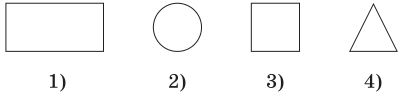 3. Гра «Скільки?»а) Скільки сантиметрів міститься в: 1 дм; 1 м 3 дм; 5 м 2 дм; 40 мм?б) Скільки метрів міститься в: 1 км; 2 км 418 м; 4 км 16 м; 800 см?4. Гра «Учитель». Робота в парах— Знайдіть помилки і виправте їх.6200 мм = 62 см  				630 дм = 6 м (63 м)1000 см = 1 м (10 м)  			10 см — 8 см = 2 см1 км — 980 м = 0 м (20 м)  		1 км + 35 м = 36 м (1035 м)400 м 2 – 4 а = 396 м 2 (0)  		1000 м = 1 км50 а = 5 га (<)5. ФізкультхвилинкаIII. ПОВІДОМЛЕННЯ ТЕМИ І МЕТИ УРОКУIV. РОЗВИТОК МАТЕМАТИЧНИХ ЗНАНЬ1. Робота за підручником (с. 100)Завдання 609 (фронтально)1) Для шкільного коридору — м2.Для учнівського зошита — см2.Для поверхні столу — дм2.2) а) Площа збільшиться у 2 рази.б) Площа збільшиться у 9 разів.в) Площа збільшиться у 2 рази.Завдання 610 (робота в групах)Для цибулі: S = 5 м · 6 м = 30 м2.Для моркви: S = 4 м · 10 м = 40 м2.Для редиски: S = 10 м · (6 – 4) м = 10 м · 2 м = 20 м2.Завдання 611 (колективно)Розв’язання1) 5 · 4 = 20 (м2) — площа підлоги;2) 120 + 80 = 200 (г) — на кожен м 2 за обидва рази;3) 200 · 20 = 4000 (г) — витратили лаку.Відповідь: 4 кг лаку витратили.Завдання 612 (самостійно)Розв’язання1) 40 – 16 = 24 (м) — ширина саду;2) 40 · 24 = 960 (м2) — площа саду;3) 960 : 3 = 320 (м2) — займають яблуні;4) 960 – 320 = 640 (м2) — інші фруктові дерева.Відповідь: 640 м2 займають інші фруктові дерева.2. Самостійна робота за варіантамиЗавдання 6131 варіант1) 12 037 · 5 – 8984 – 457 = 60 185 – 8984 – 457 = 51 201 – 457 = 50 744;2) 1200 · 100 – 900 : 10 = 120 000 – 90 = 119 910;2 варіант3) 12 037 · 5 – (8984 – 457) = 60 185 – 8527 = 51 658;4) 23 · 23 + 954 : 3 = 529 + 318 = 847.3. Робота в парахЗавдання 6141) (9407 + 5080) – (9407 – 5080) = 14 487 – 4327 = 10 160;2) 9485 · 9 – (9485 – 9) = 85 365 – 9476 = 75 889;V. ПІДСУМОК УРОКУ. РЕФЛЕКСІЯ— Що нового дізналися на уроці?— Яке завдання було найцікавішим?— Назвіть одиниці вимірювання площі.— Де використовують вимірювання площ?VІ. ДОМАШНЄ ЗАВДАННЯЗавдання 615; 616 (с. 100–101).